Государственное учреждение образования«Ясли-сад г.п. Радунь»ПРОЕКТ«ДЕРЕВЬЯ»           Левон Мария Марьяновна,                      воспитатель дошкольного                         образования 1квалификационной                                                                            категории            тел.  8 (044) 730-60-99Актуальность. Наблюдая за детьми, я заметила, что современные дети варварски относятся к деревьям. В настоящее время на одно из первых по значимости мест выдвинулась проблема усиления экологической грамотности каждого жителя нашей планеты. Потерялся непосредственный контакт с природой. На сегодняшний день экологическое воспитание, бережное и любовное отношение к природе стали залогом выживания человека на нашей планете. В. А. Сухомлинский писал: «Мир, окружающий ребёнка,- это, прежде всего, мир природы с безграничным богатством явлений, с неисчерпаемой красотой. Здесь, в природе, вечный источник детского разума». Очень важно с ранних лет развивать в детях умение созерцать природу, наслаждаться ею, вглядываться и вслушиваться. Коллективные переживания сближают детей друг с другом и с взрослыми. Нельзя забывать о том, что воспитывать бережное отношение к природе, желание и умение видеть, слышать природу, получать эмоциональное удовольствие от её красоты и неповторимости нужно с самого раннего детства. Суть моего проекта заключается в том, чтобы не допустить равнодушного отношения детей к зелёным насаждениям. Углубить их представления о значении деревьев в жизни людей. Любое общение с природой должно способствовать расширению кругозора, становлению духовно нравственных черт личности, формированию чувства ответственности за состояние растений ближайшего окружения,  обеспечения экологической безопасности не только нашего родного поселка, но и всей страны в целом.Вид, тип проекта: групповой, творческий, познавательно-исследовательский.Длительность: долгосрочный.Участники проекта: воспитанники старшего дошкольного возраста, педагогические работники, родители.  Цель: формирование у детей представлений о деревьях, как о живых организмах; развитие познавательных и творческих способностей детей старшего дошкольного возраста; воспитание бережного отношения к природе. Задачи: 1. Формировать  представления о признаках деревьев как живых существ: двигаются, питаются, дышат листьями, стволом, растут и размножаются. 2. Развивать  умения узнавать и называть 5-7 видов деревьев. Развивать умения определять в процессе наблюдений, экспериментирования и труда функции органов деревьев: корни всасывают воду, питательные вещества из почвы, удерживают дерево в почве, дышат; ствол передает воду, питательные вещества, удерживают ветки, листья, цветы, плоды; листья поглощают свет, дышат, испаряют влагу;  формировать умение отражать результаты наблюдений в разных видах творческой деятельности. 3. Воспитывать эстетическое восприятие, способность видеть красоту родной природы, наслаждаться красотой деревьев в разное время года. 4. Воспитывать эмоционально-положительное и эстетическое отношение к природе; ответственность за состояние природы ближайшего окружения. 5. Повысить уровень экологических знаний родителей через совместное участие в педагогическом процессе с детьми. Форма проведения: специально организованная деятельность, беседы, дидактические, сюжетно-ролевые и подвижные игры, свободная деятельность, работа с родителями. Предполагаемый результатДети:1.Сформируют представления о значении деревьев в жизни людей.2.Закрепят представления о сезонных изменениях в мире деревьев.3.Приобретут умения устанавливать причинно-следственные связи, используя логические формы рассуждений.4.Проявят интерес к исследовательской, экспериментальной, познавательной практической деятельности.Родители:1.Повысят психолого-педагогическую компетентность по вопросу воспитания у детей дошкольного возраста основ экологической культуры.2.Станут активными участниками образовательного процесса, партнерами ребенка в поиске и сборе информации по теме проекта.Педагогические работники:1.Осуществят подбор и систематизацию методических материалов по теме проекта.2.Пополнят развивающую предметно-пространственную среду группы дидактическими играми, иллюстративным материалом по теме проекта.Обеспечение проектной деятельностиНаучно-методическое:1.Казаручик, Г. Экологическое воспитание детей дошкольного возраста: пособие для педагогов учреждений дошкольного  образования с белорусским и русским языком обучения/Г.Н. Казаручик. – Минск: Нац. ин-т образования, 2014. – 71 с. 2.Ладутько, Л.К. Природа в развитии воспитании детей дошкольного возраста(от5 до 6 лет):учебно-методическое пособие для педагогов учреждений дошкольного образования с белорусским и русским языками обучения/Л. К. Ладутько, С.В. Шкляр. – Минск: Аверсэв, 2016. -  255 с.3. Учебная программа дошкольного образования. – Минск: Нац. ин-т образования, 2019.Кадровое: воспитатели дошкольного образования старшей группы.Материально-техническое: иллюстрации, репродукции картин, фото- и видеоматериалы, мультимедийные презентации, художественная литература и энциклопедии по теме проекта, дидактические игры.Продукты проектной деятельности: 1.Выставка деревянных изделий «Игрушки из дерева».2.Выставка совместного творчества детей и их родителей «Деревья – наши друзья».3.Выставка деревьев разных пород.4.Коллективная творческая работа «Чудо-дерево».4.Мультимедийная презентация «Дерево».Работа над проектом Методы и приёмы: наглядные, словесные, игровые, практические: наблюдение, рассматривание картин, прослушивание песен и музыкальных произведений, беседы, чтение произведений художественной литературы, заучивание стихов, пословиц, поговорок,  разгадывание загадок, игры, экскурсии, экспериментирование. Продукты проекта: рекомендации и консультации для родителей; выставка творческих работ детей; художественная литература и иллюстрированный материал по теме «Деревья», коллективная работа «Чудо-дерево». Этапы реализации проектаПодготовительный этап: постановка целей, определение актуальности и значимости проекта; подбор методической литературы для реализации проекта; подбор наглядно-дидактического материала, художественной литературы, репродукций картин, организация предметно-развивающей среды в группе. Основной этап: 1. Беседы с детьми: «Здравствуй, дерево!»,  «В чем отличие деревьев от других растений?», «О видах деревьев», «Какие деревья растут на территории детского сада», «Как на территории детского сада появились деревья», «Почему желтеют и опадают листья?», «Кто сажает деревья в лесу», «Как деревья помогают человеку», «Деревья доктора»,  «Как сберечь деревья?», «Почему нужно беречь и охранять деревья», « «Почему деревья могут исчезнуть?». 2. Ознакомление детей с художественной литературой: Чтение: С. Есенин. «Береза», «Черемуха»; И. Бунин. «Первый снег» К. Каліна «Зімовы дуб», М. Гамолка «Васілёва бярозка» А. Твардовский «Лес осенью», Е.  Заучивание:  А.Толстой «Осень. Обсыпается наш бедный сад…»(отрывок). С. Есенин. «Береза», «Черемуха» И. Бунин. «Первый снег».3. Рассматривание репродукций произведений живописи с изображением деревьев в разное время года: А. Куинджи. «Березовая роща», И. Левитан «Золотая осень», «Березовая роща», И. И. Шишкин «Утро в сосновом бору» и беседы по их содержанию. 4. Прослушивание: запись «Голоса леса», в музыкально-поэтическом сопровождении: Е. Кочеткова «Дерево», «Дуб» и «Береза» И. Токмаковой,  П. И. Чайковский цикл произведений «Времена года». 5. Экскурсия: Целевые экскурсии к деревьям близ территории детского сада. 6. Совместная и самостоятельная художественно-продуктивная деятельность: Рисование: Зарисовки деревьев в разное время года «Ветка дерева в вазе», «Осенний пейзаж», «Зима в лесу» «Цветёт сирень». Аппликация деревьев в разное время года «Береза», «Аппликация из листьев», «Ель в снегу», «Ветка с солнышками», «Декоративное панно из осенних листьев». Изготовление оригами «Ёлочка». Лепка «Ветка рябины», «Путешествие в лес», «Сказочное дерево» Коллективная работа: «Чудо-дерево», «Осенний ковёр» «Зимний лес», «Весенняя композиция» панно «Дерево жизни», 7. Специально организованная деятельность: «Деревья, какие они?», «Деревья - наши друзья», «Взаимосвязь дерева с живой и неживой природой» «Как берёзу использовали в древности?». Цели: уточнение представлений о деревьях; формирование положительного отношения к растительному миру природы; воспитание эстетического восприятия; формирование  умения видеть прекрасное и любоваться красотой разных деревьев. 8. Дидактические игры: «Что сначала, что потом». Цель: формирование представлений о деревьях в разное время года; воспитание эстетического восприятия; бережного отношения к деревьям. «С какого дерева листок». Цель: совершенствование умения сопоставлять листья с деревьями, обогащение словарного запаса. «Подбирай, запоминай, называй» Цель: формирование умения  находить картинку, называть изображение на них в соответствии со временем года. «Что лишнее». Цель: развитие внимания, логики, умения сравнивать и сопоставлять. «Опиши, я отгадаю». Цель: формирование правильного представления о деревьях, развитие речи детей. «Сравни». Цель: формирование умений детей рассказывать о деревьях, сравнивать их, используя  для этого сравнительные обороты. «Узнаю деревце». Цель: формирование умения находить дерево по описанию. «Где что зреет?». Цель: формирование представлений о растениях, сравнение плодов дерева с его листьями. Подвижные игры на участке: «Найди свое дерево». Цель: закрепление представлений о деревьях. «Найди такой же лист». Цель: закрепление названий деревьев. «Лесные пятнашки». Цель: развитие двигательных умений. «От дерева до дерева». Цель: закрепление умений детей прыгать на одной и двух ногах.9. Наблюдения и исследовательская деятельность. Знакомство со звуками в природе, прослушивание аудиозаписи со звуками природы, экскурсии по экологической тропе. Цель: формирование умений определять звуки в природе, закрепление  умений наблюдать, сравнивать, анализировать, делать выводы об объектах природы. Исследование дерева. Цель: формирование умения определять дерево по цвету, по форме, по строению, по коре, по семенам, плодам. Экспериментирование: Опыт «Ветка березы в воде». Цель: показать детям, что деревья живые организмы. Опыт «Деревянный брусочек». Цель: ознакомление с некоторыми свойствами дерева. Коллекционирование. Составление коллекций природного материала и гербариев, которое способствует привлечению внимания детей к окружающему миру. Оно не должно приносить вреда природе. 10.Работа с родителями: Консультация: «Будем заботиться, и беречь природу», «Природа как воспитатель». Рекомендации: «Прогулки с детьми на природу». «Деревья доктора», Совместная творческая деятельность: оформление макета ««Деревья нашего края», «Осенние фантазии из листьев». Участие родителей в акции «Посади дерево», «Сохрани дерево». Заключительный этап: 1.Презентация продуктов проектной деятельности.2. Создание мультимедийной презентации «Дерево».3.Коллективное обсуждение достижений и результатов проекта.4.Участие в акции «Сохраним дерево» (по сбору макулатуры).ПРИЛОЖЕНИЕ 1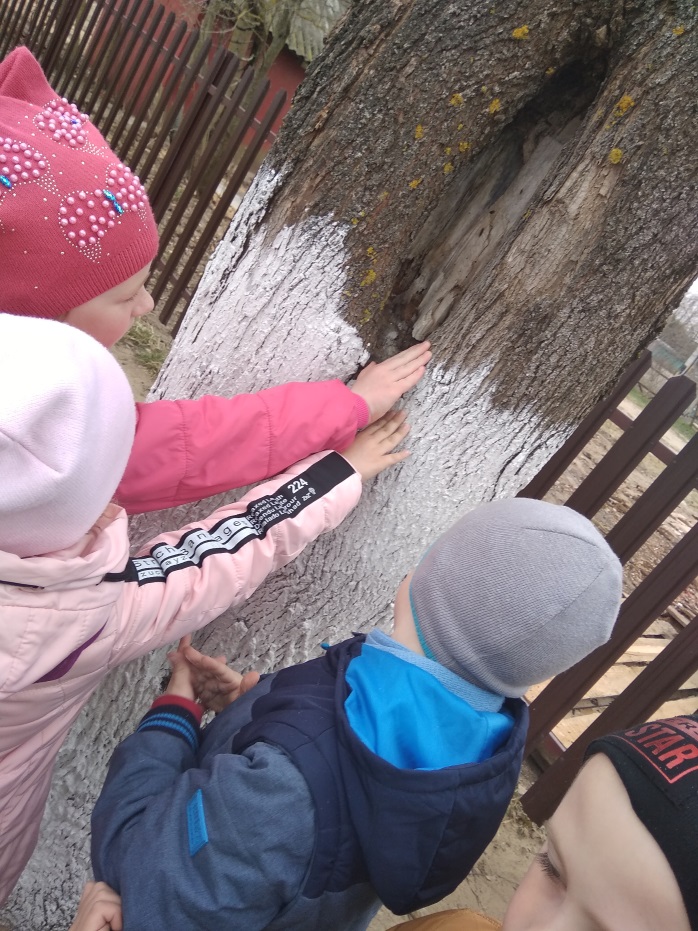 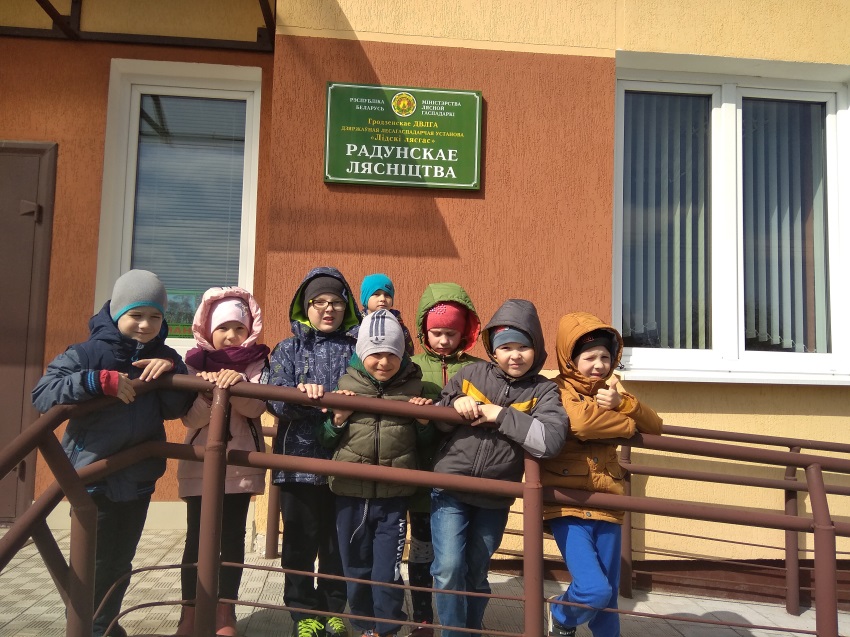 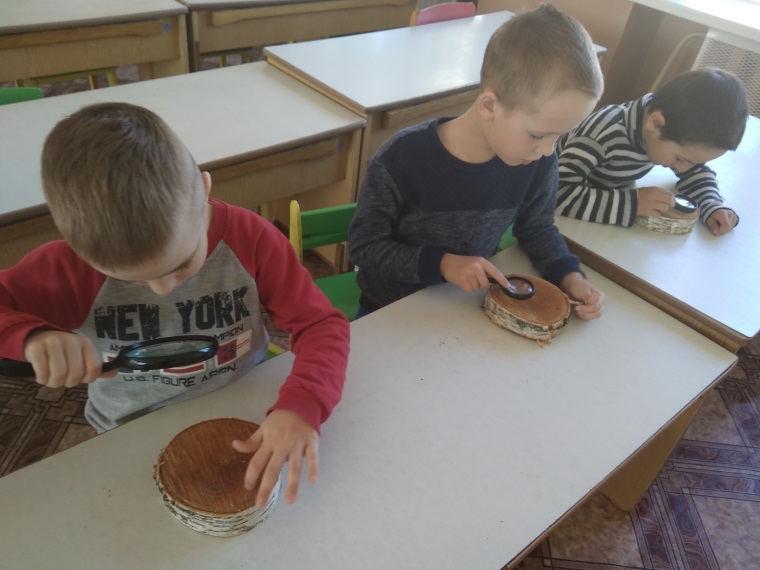 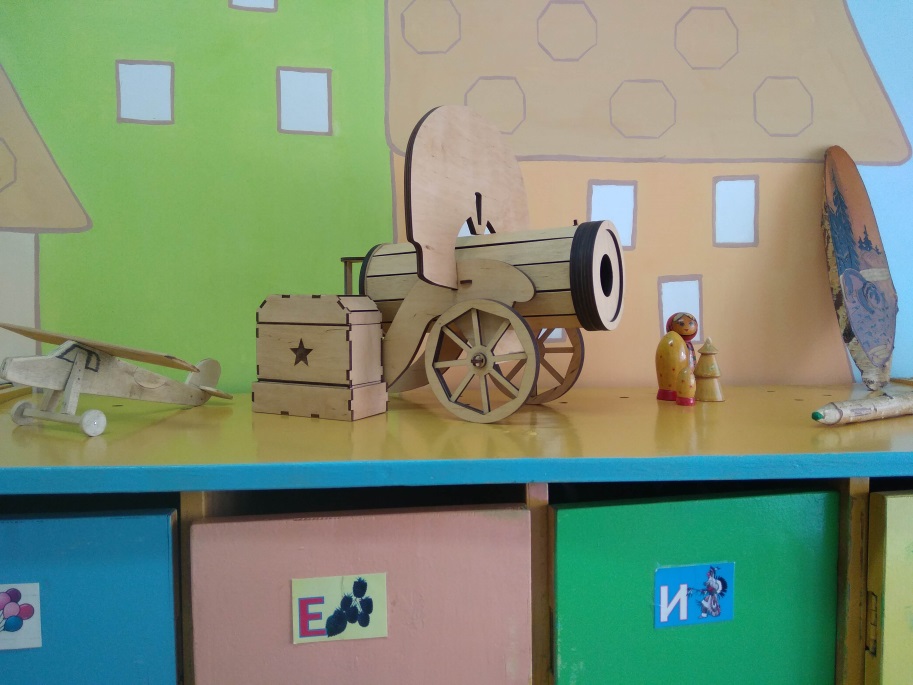 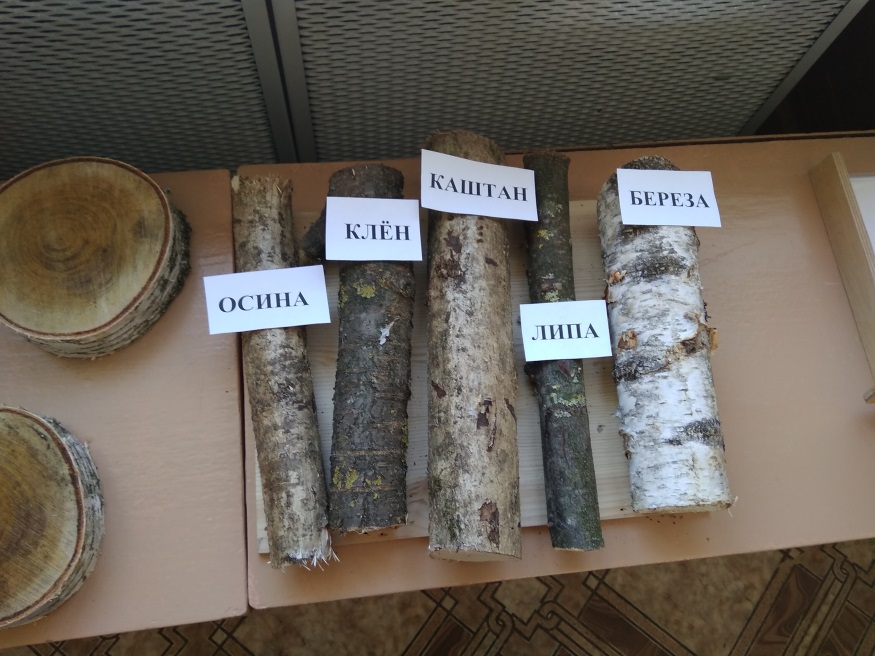 